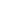 Fri Jan 10, 201412:00pm – 2:00pmWayne County, Harris PondhouseMon Jan 13, 201412:00pm – 2:00pmWorthMon Jan 13, 201412:00pm – 2:00pmWheeler - Little Ocmulgee State ParkMon Jan 13, 20146:30pm – 8:30pmScrevenThu Jan 16, 20146:30pm – 8:30pmEvans/Tattnall – TBAFri Jan 17, 20148:00am – 10:00amTerrellFri Jan 17, 201412:00pm – 2:00pmRow Crop Diseases Macon AreaFri Jan 17, 201412:00pm – 2:00pmEarlyFri Jan 24, 201412:00pm – 2:00pmDiseases GradyMon Jan 27, 201412:00pm – 2:00pmWebster/Marion/Schley/Stewart – WebsterMon Jan 27, 20146:00pm – 8:00pmSumterWed Jan 29, 201411:00am – 1:30pmJeff Davis Extension OfficeThu Jan 30, 201412:00pm – 2:00pmBrooksThu Jan 30, 20146:00pm – 8:00pmColquittFri Jan 31, 20147:00am – 9:00amBen Hill/IrwinFri Jan 31, 201412:00pm – 2:00pmBakerFri Jan 31, 20147:00am – 9:00amBen Hill/IrwinFri Jan 31, 201412:00pm – 2:00pmBakerTue Feb 4, 20149:30am – 11:30amDiseases MillerTue Feb 4, 201411:00am – 1:30pmFert. all Jeff Davis - Jeff Davis Extension OficeTue Feb 4, 201412:00pm – 2:00pmDiseases EarlyTue Feb 4, 201412:00pm – 2:30pmLeeTue Feb 4, 201412:30pm – 2:30pmIrwin/Ben Hill - Crop BudgetTue Feb 4, 20146:00pm – 8:00pmDiseases CalhounTue Feb 4, 20146:30pm – 8:00pmMarket Outlook Bacon - Bacon CountyTue Feb 4, 20146:30pm – 8:30pmEffingham - Effingham Extension OfficeThu Feb 6, 201412:00pm – 2:00pmEconomics LanierThu Feb 6, 201412:00pm – 2:00pmDodge - Dodge Co. Rec. Dept. Hwy 117 EastmanThu Feb 6, 20146:30pm – 8:30pmTiftMon Feb 10, 201412:00pm – 2:00pmMillerTue Feb 11, 20146:00pm – 8:00pmDoolyTue Feb 11, 20148:00am – 10:00amDiseases - TiftTue Feb 11, 20148:00am – 10:00amWilcoxTue Feb 11, 201412:00pm – 2:00pmPulaskiWed Feb 12, 20148:30am – 10:30amMitchellWed Feb 12, 201412:00pm – 2:30pmThomasWed Feb 12, 20146:00pm – 8:00pmDiseases ColquittWed Feb 12, 20147:00pm – 9:00pmBerrienThu Feb 13, 201412:00pm – 2:00pmGradyFri Feb 14, 201412:00pm – 3:00pmTurnerMon Feb 17, 201412:00pm – 2:00pmDiseases BakerMon Feb 17, 20146:00pm – 8:00pmDiseases-LeeTue Feb 18, 201412:00pm – 2:00pmFertility Dodge - Dodge County Recreation Dept. Hwy 117 EastmanWed Feb 19, 201412:00pm – 2:00pmDiseases LanierFri Feb 21, 2014All dayFloydMon Feb 24, 20149:00am – 11:30amCookMon Feb 24, 201412:00pm – 2:00pmCoffeeMon Feb 24, 201412:30pm – 2:30pmLanierMon Feb 24, 20146:00pm – 8:00pmLowndesTue Feb 25, 201412:00pm – 2:00pmMacon AreaTue Feb 25, 201412:00pm – 2:00pmCotton/Peanut Insects WorthWed Feb 26, 20148:00am – 10:00amSeminoleWed Feb 26, 201412:00pm – 2:00pmDecaturThu Feb 27, 201411:00am – 2:00pmCtn Pnt Soy Bulloch - Bulloch County Ag CenterThu Feb 27, 20146:30pm – 8:30pmCrispThu Feb 27, 20146:30pm – 8:30pmPierce - Pierce CountyFri Feb 28, 201412:00pm – 1:00pmToombs - Toombs CountyMon Mar 3, 20146:00pm – 8:00pmCotton RandolphMon Mar 3, 201412:00pm – 2:00pmLaurens - Cloverleaf Restaurant Dublin, GAMon Mar 3, 201412:00pm – 2:00pmCalhounMon Mar 3, 20146:00pm – 8:00pmBleckley - Bleckley CountyTue Mar 4, 20147:00pm – 8:00pmJefferson - LouisvilleWed Mar 5, 201412:00pm – 2:00pmDisease Dodge - Dodge County Recreation Department Hwy 117 EastmanThu Mar 6, 201412:00pm – 2:30pmWayne - Joe B Harris PondhouseThu Mar 6, 20146:30pm – 8:30pmDiseases WorthTue Mar 11, 201412:00pm – 2:00pmDiseases and Ctn Weeds - RandolphTue Mar 11, 201412:00pm – 2:00pmWayneTue Mar 11, 20146:00pm – 8:00pmDiseases and Ctn Weeds - TerrellTue Mar 11, 20146:30pm – 8:30pmBacon - Bacon CountyWed Mar 12, 201412:00pm – 2:00pmEmanuel - 4-H ClubhouseThu Mar 13, 2014All dayCTN/Sbn NEMon Mar 17, 201412:00pm – 2:30pmAppling - Appling CountyThu Mar 20, 20148:00am – 10:00amDiseases - Irwin, Ben HillFri Mar 21, 201412:00pm – 2:00pmDiseases Crisp